2020虎牙小程序技术挑战赛第一部分 大赛简介2020虎牙小程序技术挑战赛是由广州虎牙科技有限公司主办，面向全球高校在校生开放的第二届小程序大赛。大赛是基于虎牙小程序开放平台的创新应用开发设计竞赛，今年赛事全新升级，双赛道同进行，开发与设计相结合，程序与游戏齐上线，旨在通过竞赛的方式提升学生的小程序应用设计和开发能力。（一）参赛对象面向全球高校在校生。（二）大赛流程      大赛分为报名启动、作品提交、投票阶段、入围阶段、决赛答辩及颁奖五个阶段。1、报名启动（5月22日）各高校学生以个人形式单独报名、填写相关信息，组队人数不超过4人。2、作品提交（6月20日-8月5日）报名通道将于2020年8月5日22点关闭。3、投票阶段（7月27日）参赛者接受大众投票，评选最佳人气奖。4、入围阶段（8月14日）主办方将邀请相关领导及技术、产品、美术专家参与评审，评选出10支初赛入围的参赛队。小程序和小游戏赛道各5支。5、决赛答辩及颁奖（8月中下旬）主办方将对10支决赛队伍进行赛前指导，并于8月中下旬进行最终的决赛评审，往返交通费和食宿由主办方安排负责。赛道设置由于小程序和小游戏在开发技术和产品功能方面存在部分差异，第二届小程序大赛将分为“小程序赛道”和“小游戏赛道”进行竞赛。二者具有不同的技术要求、作品要求和奖项设置，每支参赛队伍只能选择一个赛道参加比赛。赛道一：小程序赛道虎牙小程序，是一种运行在直播间的轻量级WEB应用，为直播间的内容生产、实时互动等场景赋予非常强的使用价值。今年虎牙小程序在交互、数据、音视频、AI等能力进一步增强和创新，为开发者打开了更广阔的空间。赛道二：小游戏赛道虎牙小游戏是虎牙小程序的渲染及游戏能力扩展，虎牙小游戏通过游戏化的方式，为直播间创造更多直播内容，增加更多主播与主播，主播与观众之间的互动玩法。（更多详情请留意官网）第二部分 奖项设置（一）小游戏赛道奖项冠军：1支队伍，奖金80000/队+证书亚军：1支队伍，奖金40000/队+证书季军：1支队伍，奖金30000/队+证书优胜奖：2支队伍，奖金10000/队+证书最佳⼈⽓奖：1支队伍，奖金5000/队+证书大赛作品提速奖：率先提交作品的前15支队伍，1000元京东卡/队率先提交作品的第16-30支队伍，500元京东卡／队（二）小程序赛道奖项冠军：1支队伍，奖金60000/队+证书亚军：1支队伍，奖金30000/队+证书季军：1支队伍，奖金20000/队+证书优胜奖：2支队伍，奖金5000/队+证书最佳⼈⽓奖：1支队伍，奖金5000/队+证书大赛作品提速奖：率先提交作品的前15支队伍，1000元京东卡/队率先提交作品的第16-30支队伍，500元京东卡／队（三）其它激励入围奖：秋招获得虎牙内推直通机会（优先进行简历筛选）以及入围证书。决赛之星奖：获得虎牙面试直通机会（免除简历筛选和笔试，直接进入面试阶段）、决赛证书和奖杯、虎牙之旅、决赛礼包。出道奖：所有参数作品，均有机会获得小程序商店推荐。第三部分 参赛报名（一）大赛官网https://dev.huya.com/match2020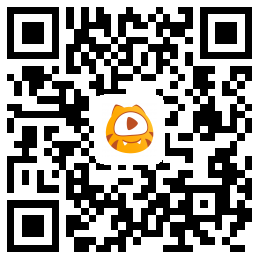 （二）大赛交流群（钉钉群）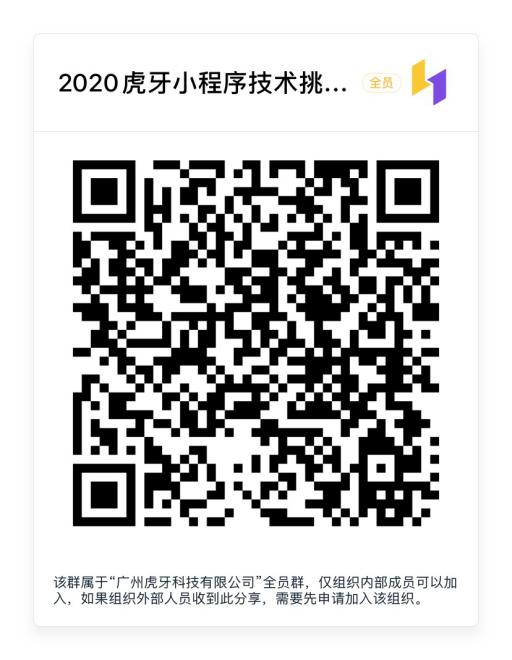 第四部分 公司简介2016年8月，广州虎牙信息科技有限公司成立，正式独立发展；2018年5月，虎牙在美国纽交所上市，股票代码为“HUYA”，成为中国第一家上市的游戏直播公司。虎牙直播作为公司旗下的旗舰产品，覆盖超过3300款游戏，并已逐步涵盖娱乐、综艺、教育、户外、体育等多元化的弹幕式互动直播内容。截至2020年3月31日，虎牙直播的月活跃用户达1.51亿、移动端月活跃用户为7470万，是国内资深的以游戏内容为核心的直播平台。云计算：腾讯云赞助商：华为、腾讯云、阿里云